                           Фотогазета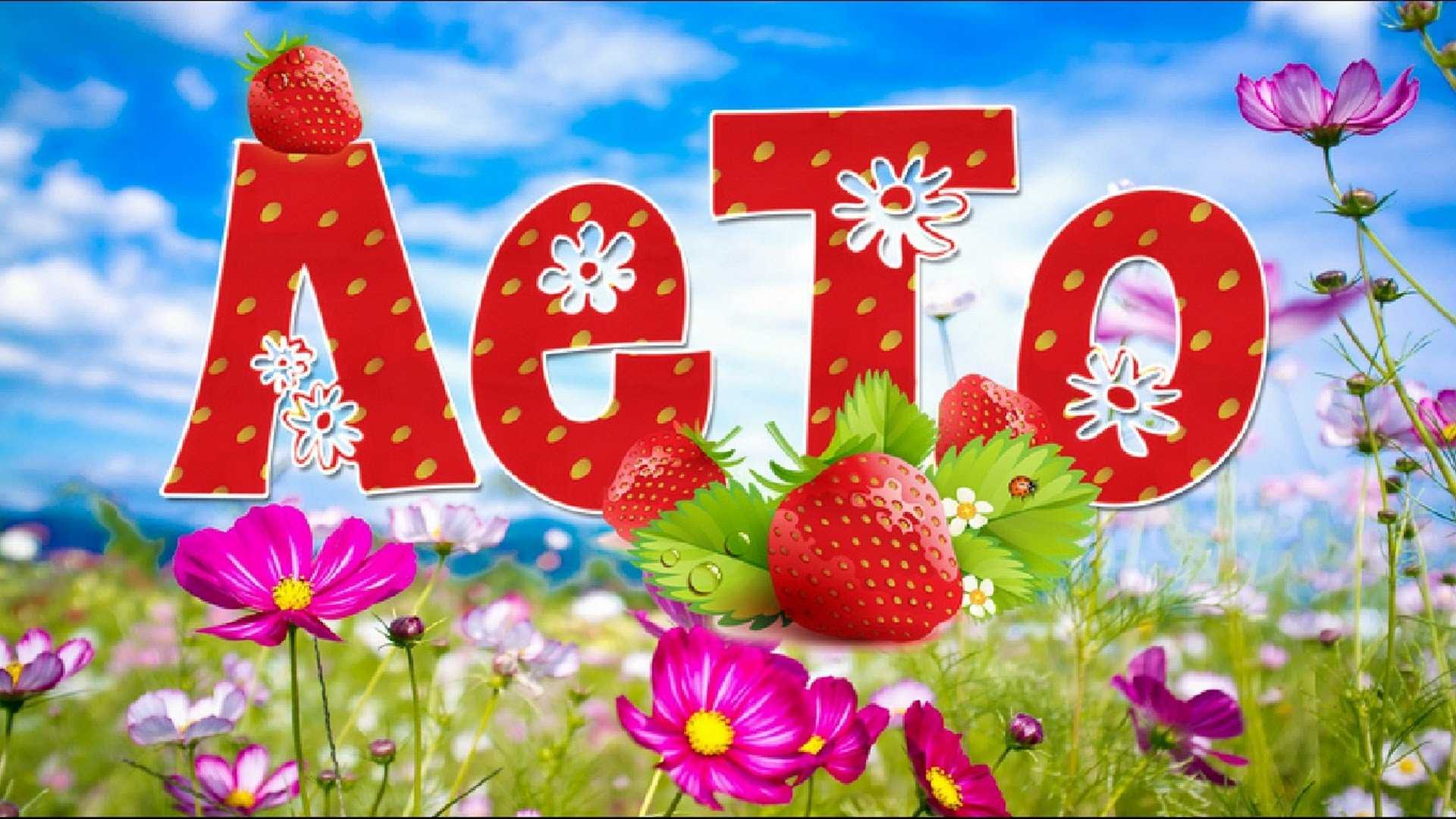  в детском саду              Группа № 5Воспитатель: Соломадина И.В.                 2019 год.Наше творчество. 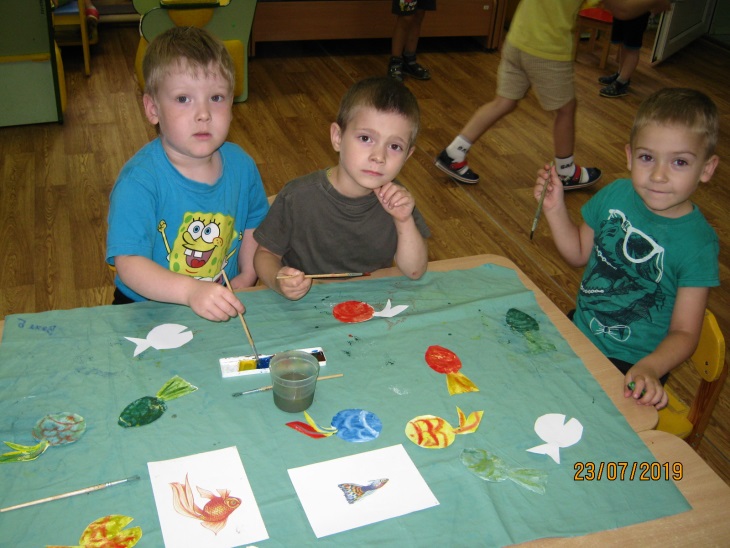 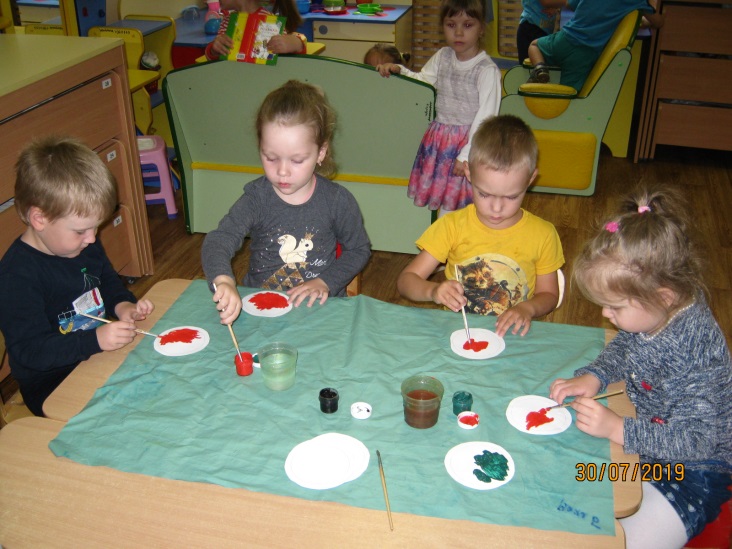 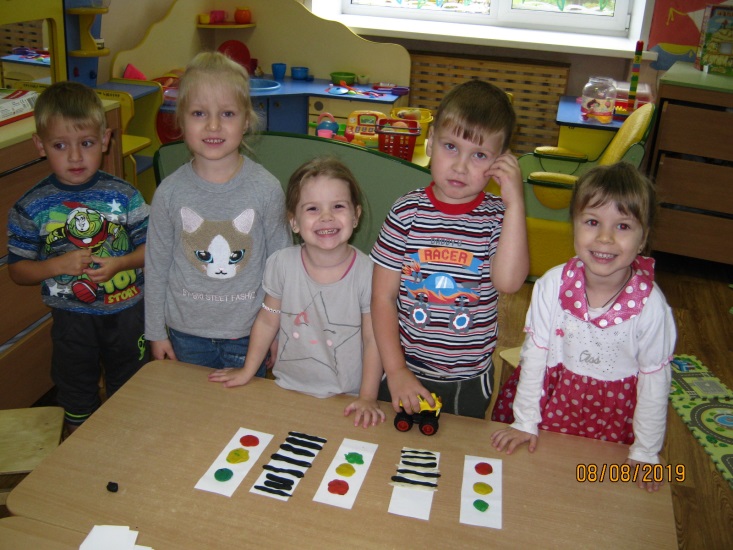 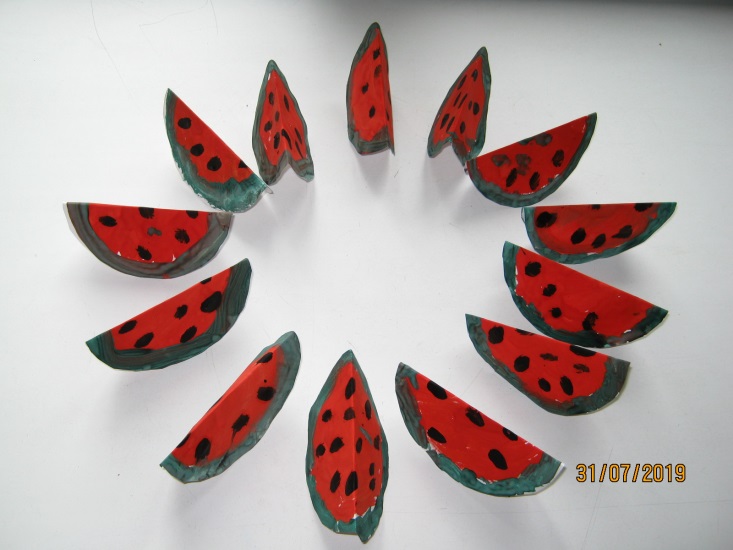 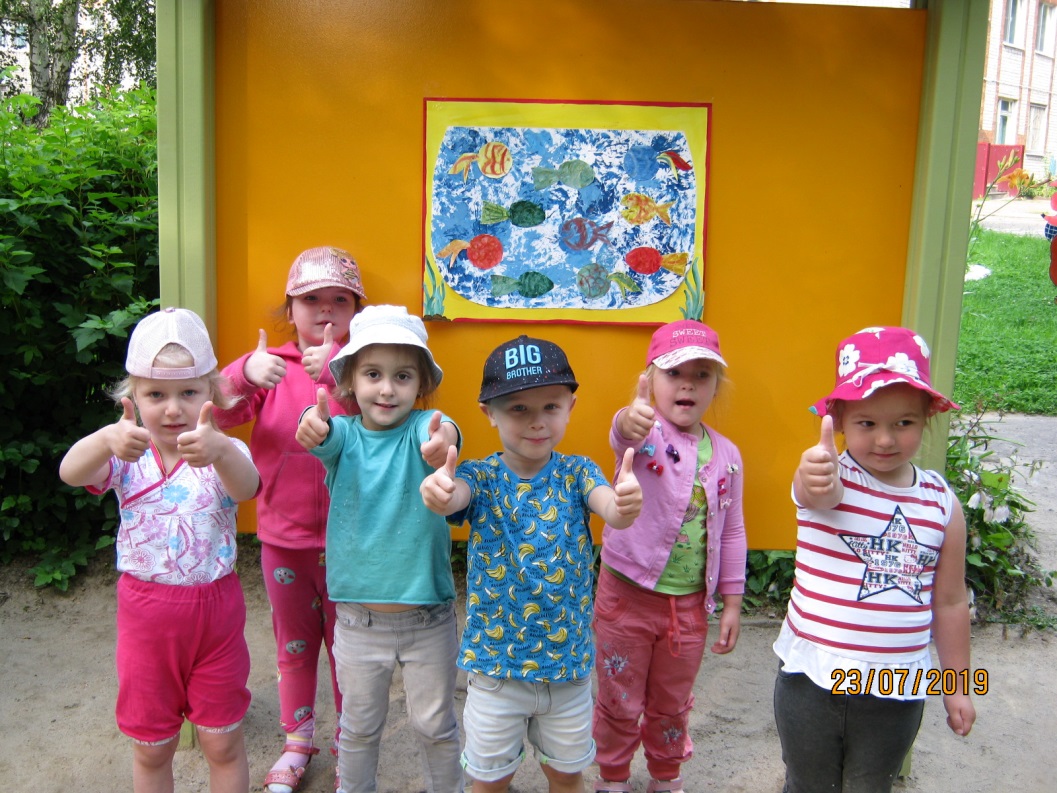 Выставка «Чудеса с грядки»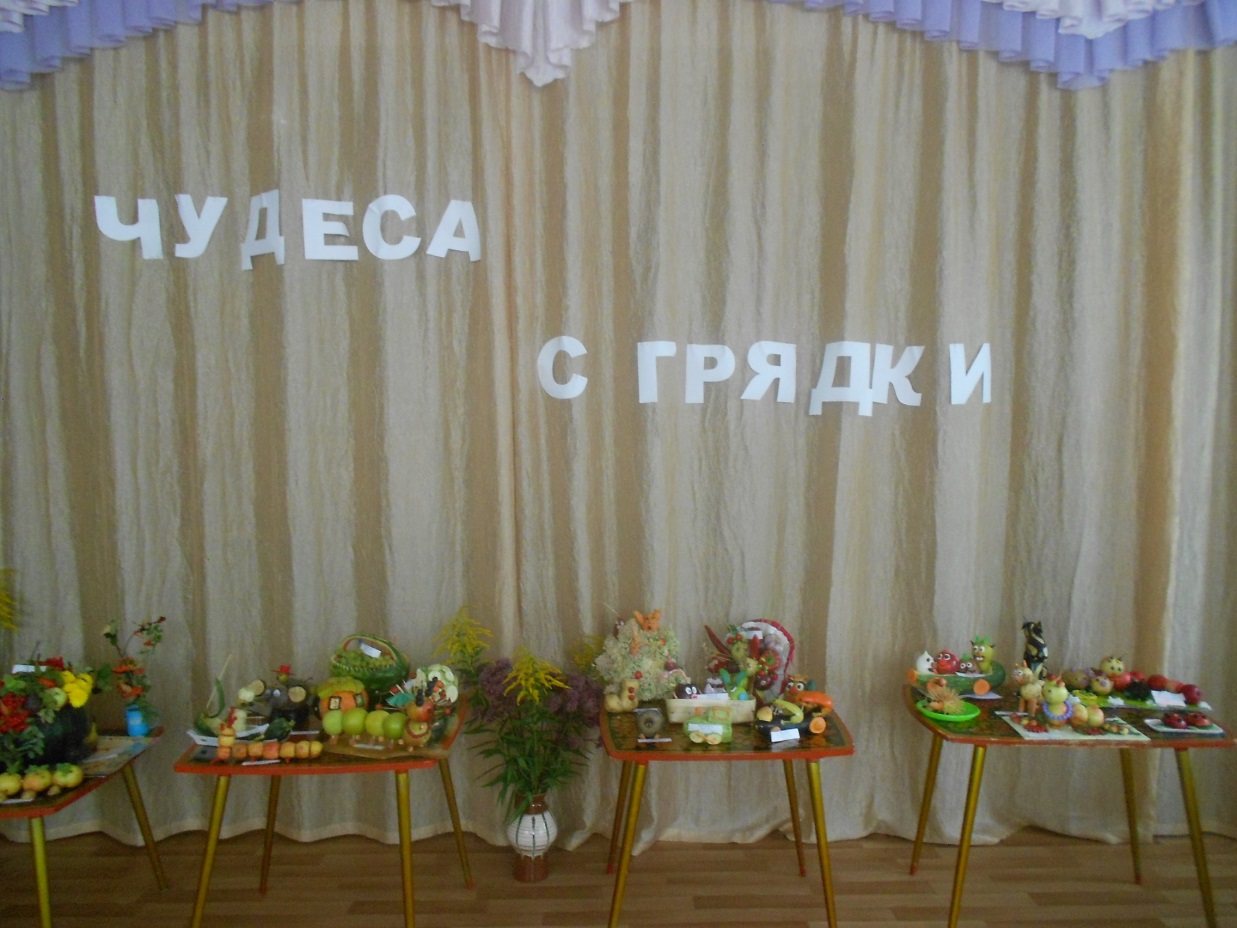 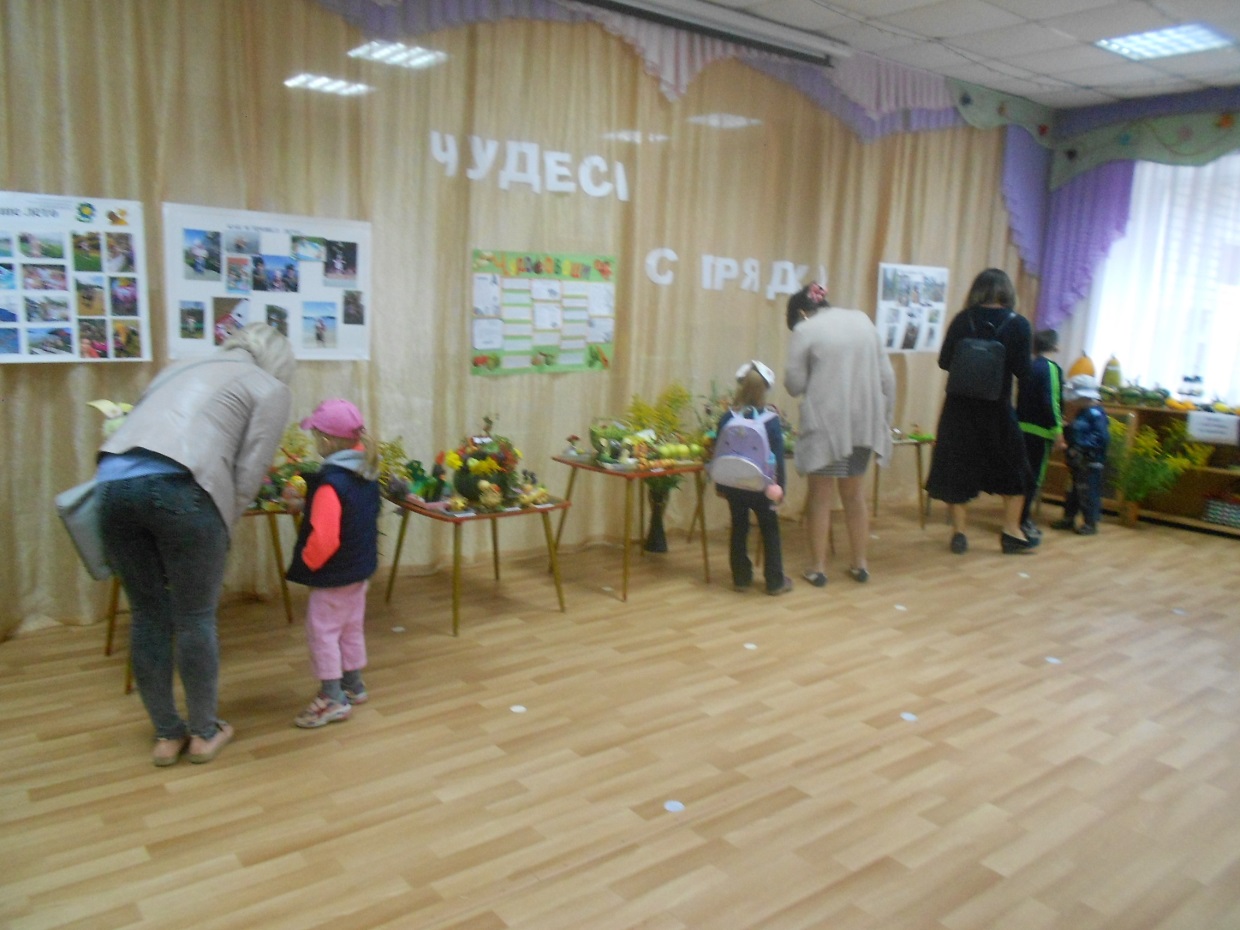         Наши развлечения!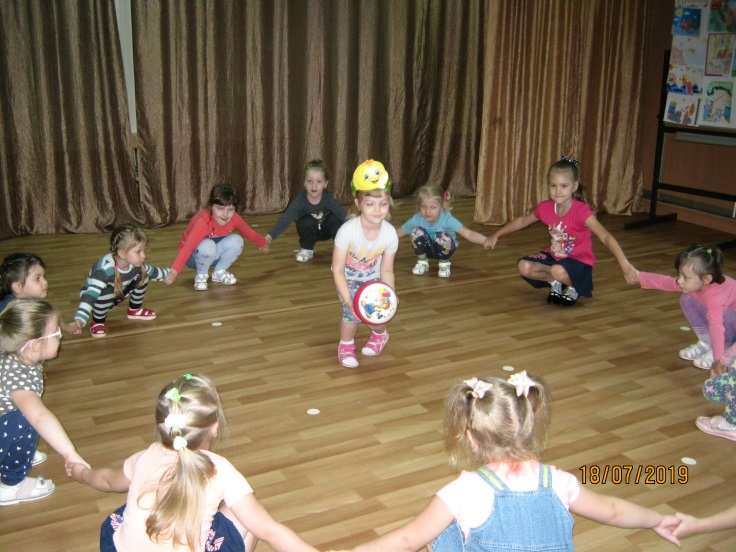 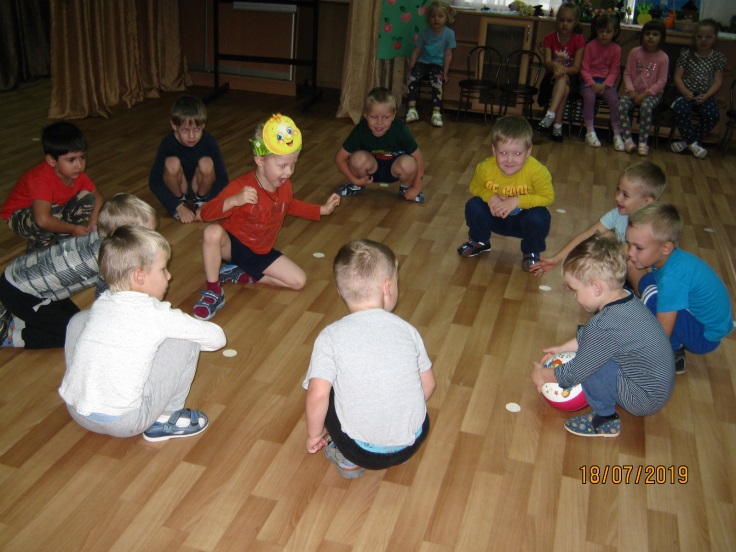 «В гостях у сказки «Колобок»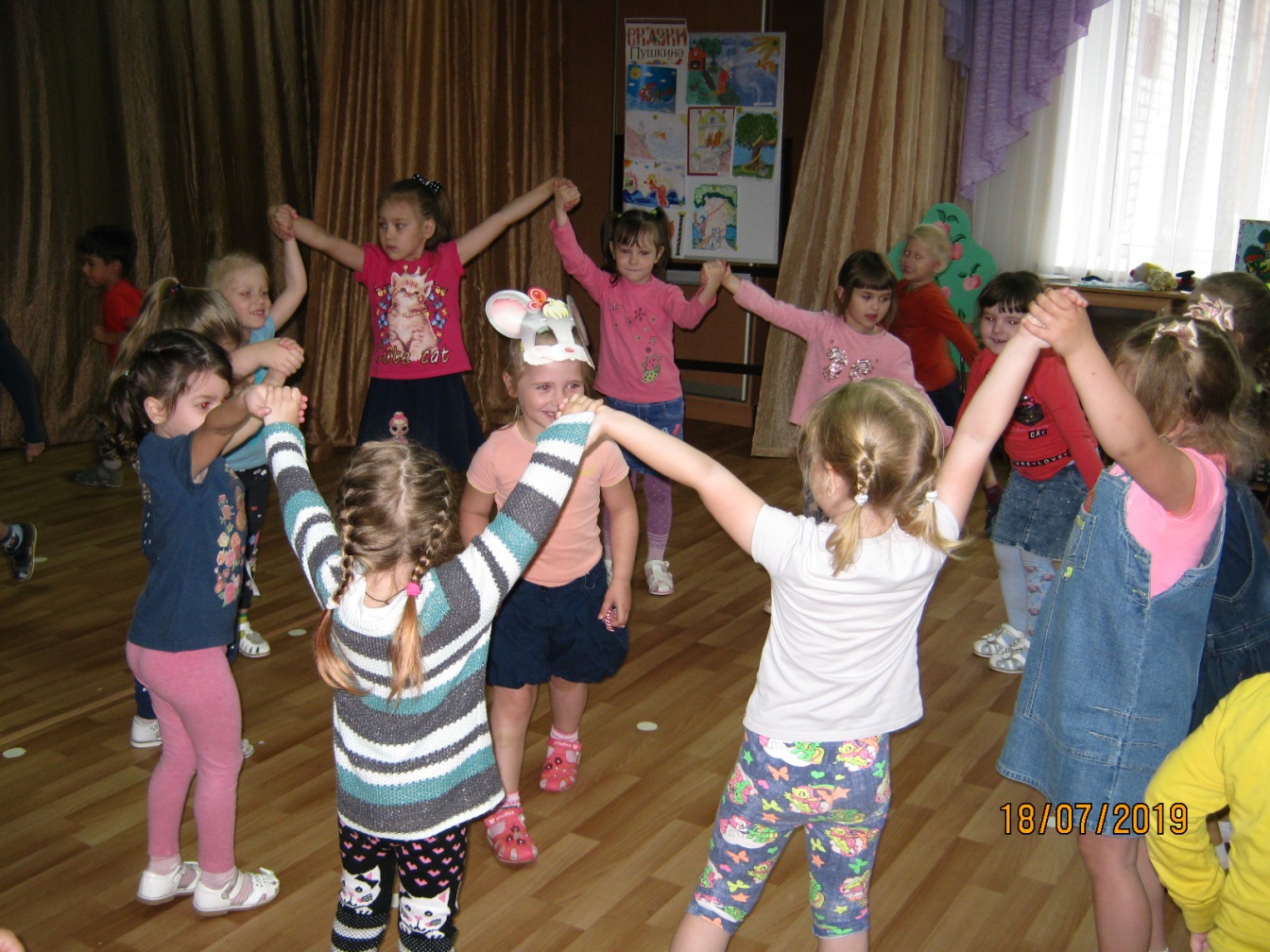                 «Знатоки Правил дорожного движения»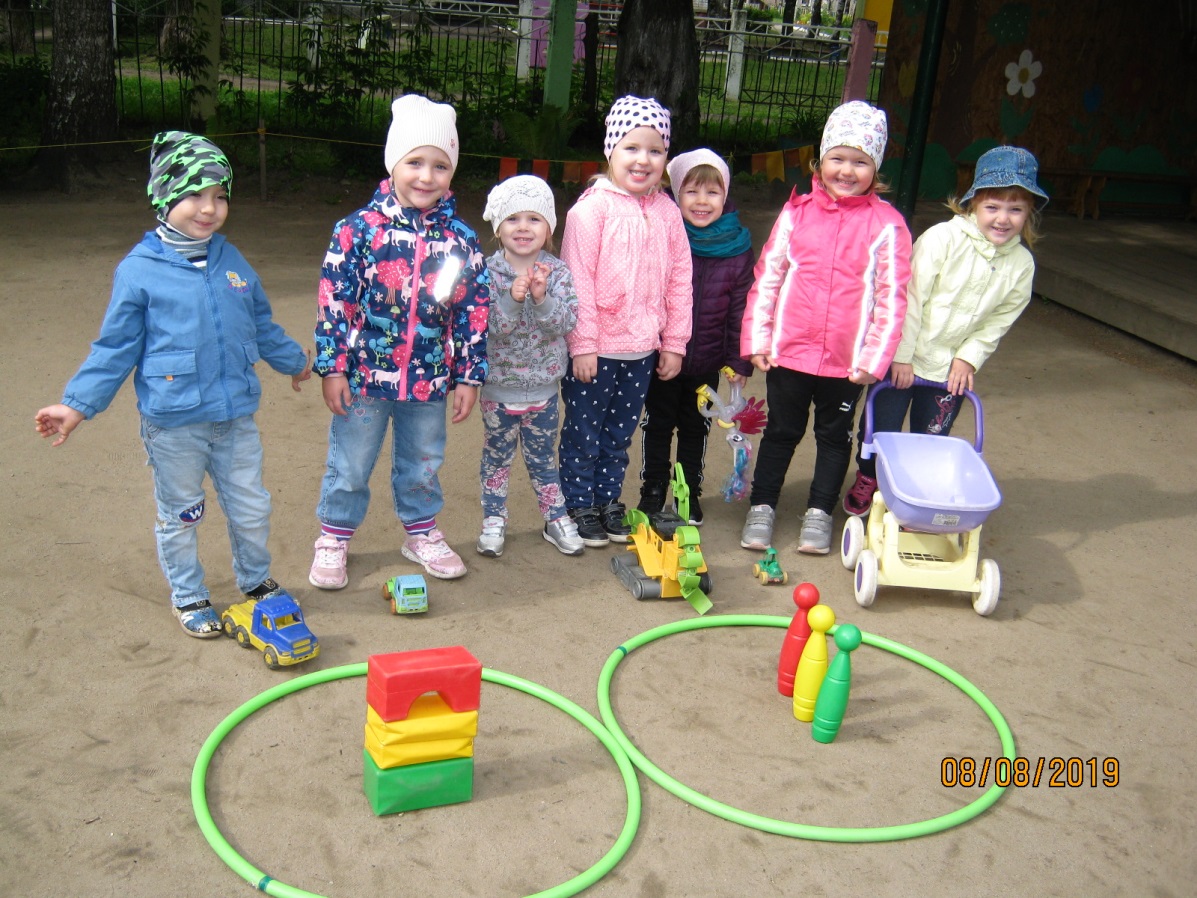      Спортивное развлечение     «Здравствуй, солнышко!»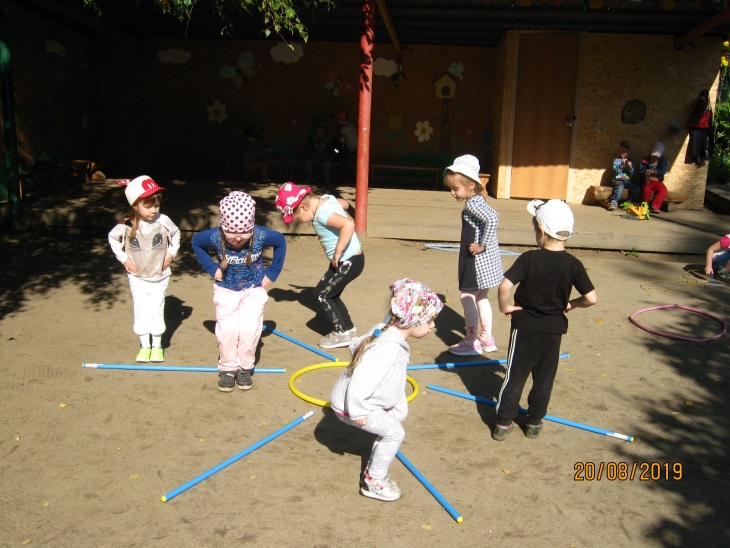 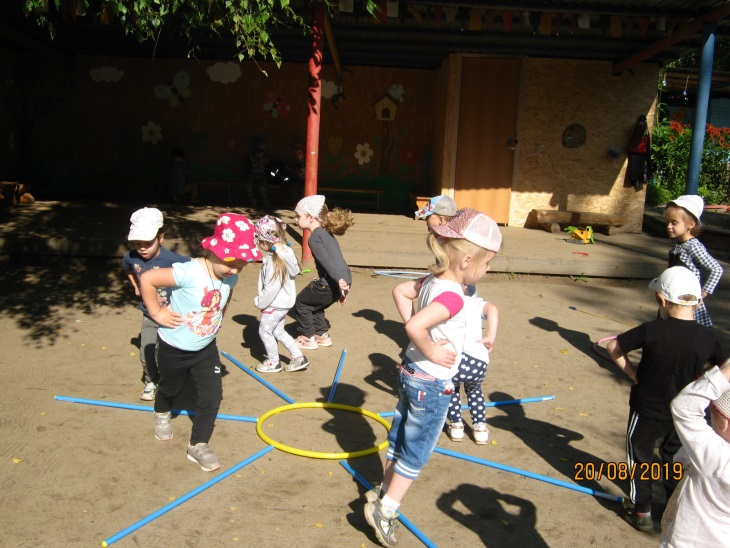                                            Наше здоровье!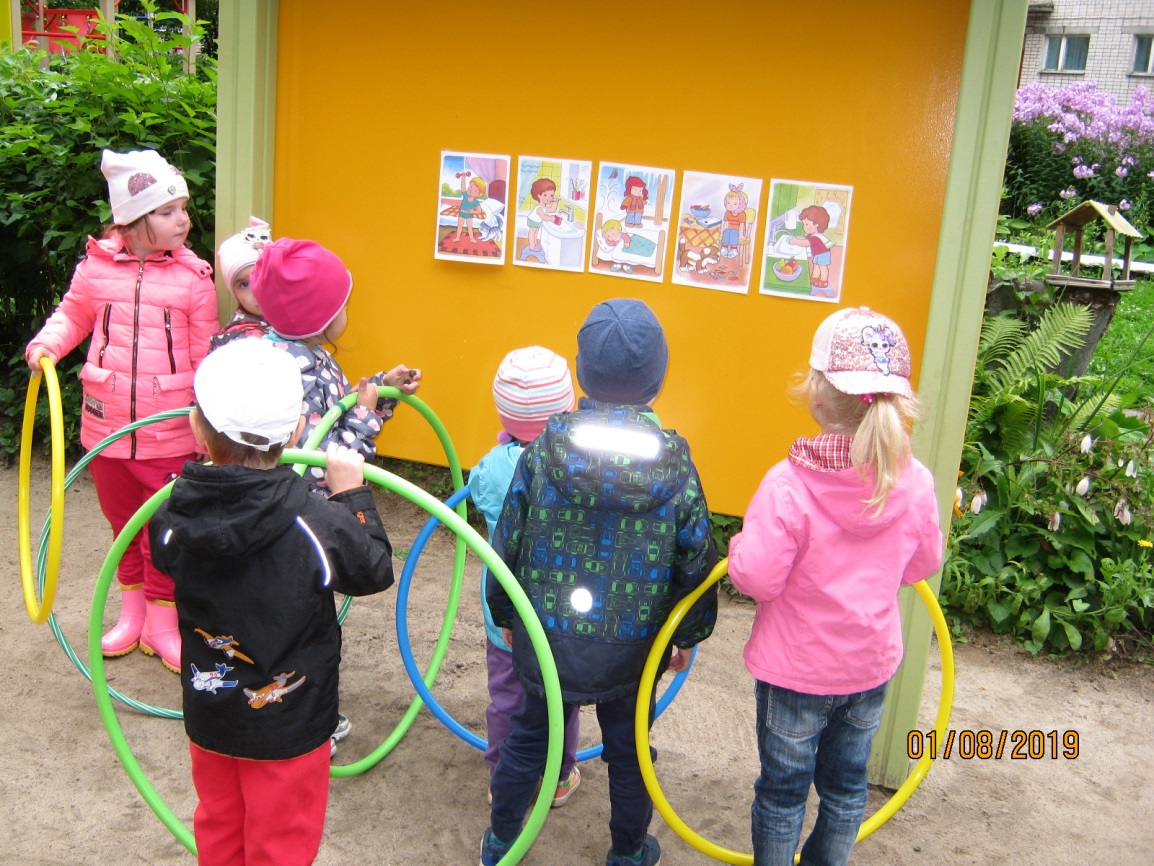 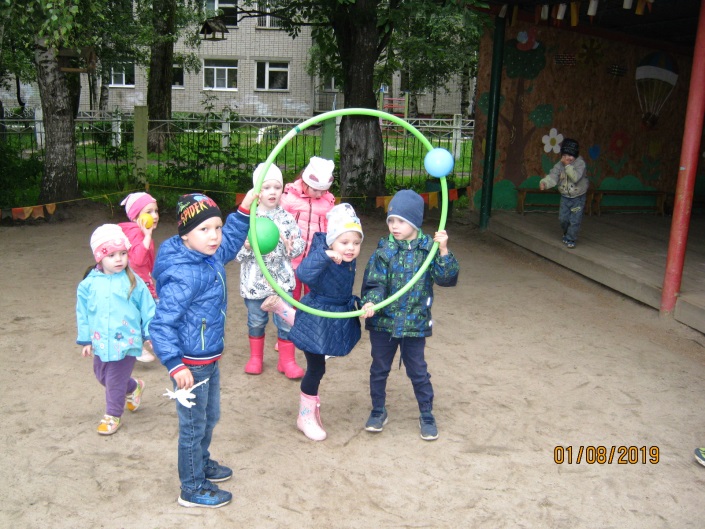 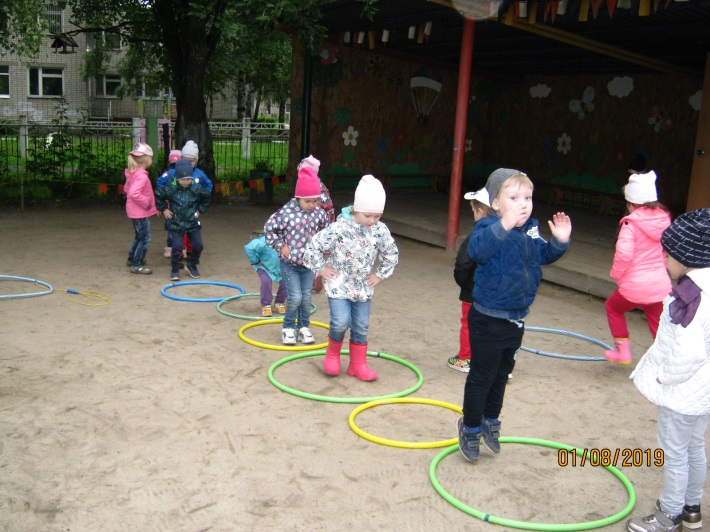 Здоровый образ жизни!
Свежий воздух вдохни.
Здоровый образ жизни!
Счастливым будешь ты!

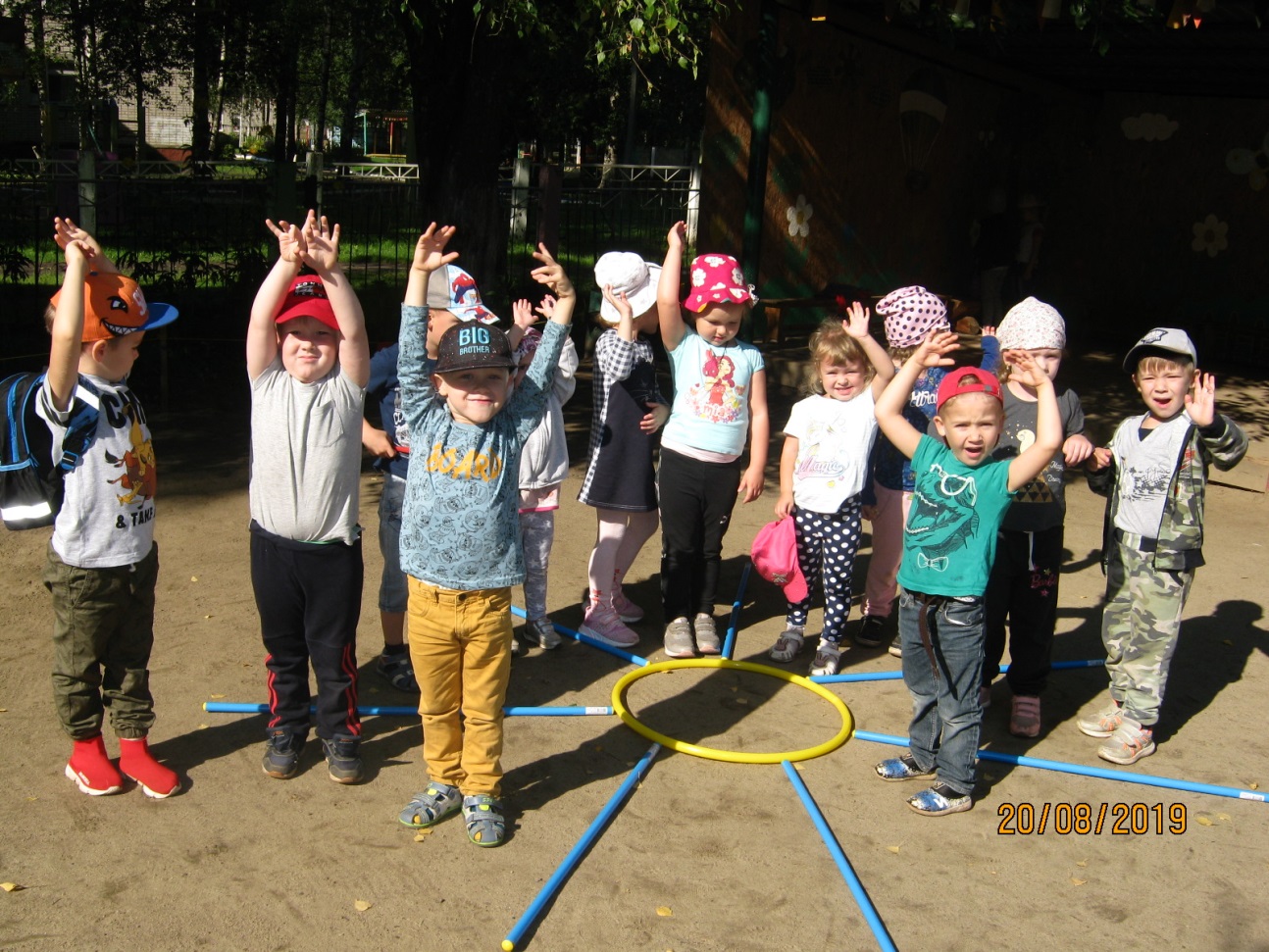 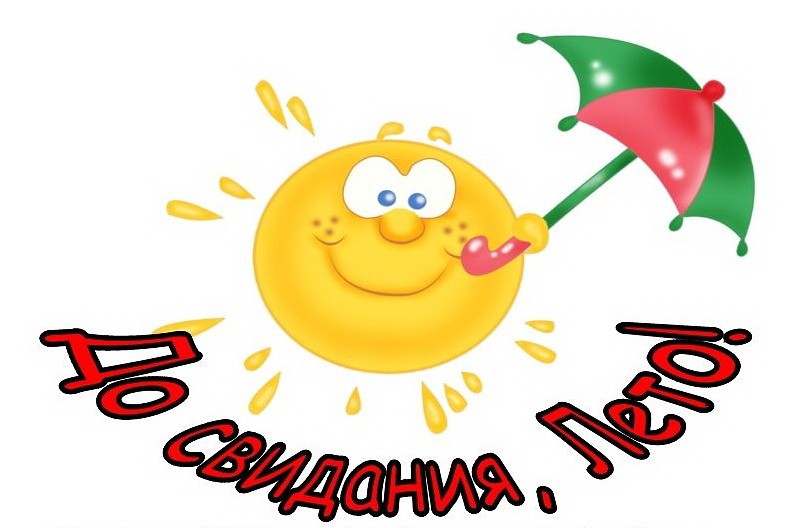 